المملكة العربية السعودية 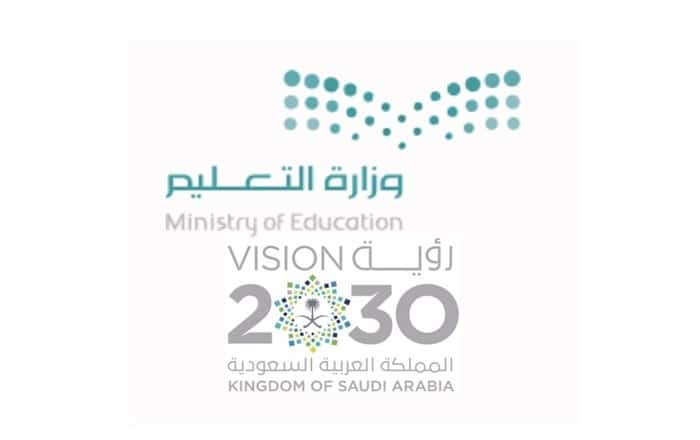 وزارة التعليم الإدارة العامة للتعليم بمنطقة ...مدرسة ................أسئلة اختبار الفصل الدراسي الثالث  ( الدور الأول )  1444هـ السؤال الأول :الفهم والاستيعاب : نقرأ الفقرة التالية ثم نجيب عن المطلوب :1-ماذا كان يعمل والد جابر بن حيان ؟      .................................................................2- ماذا طلب منه أستاذه ؟ ........................................................................3-نكمل من الفقرة السابقة : - جابر بن حيان أول من حضر ماء ...............وأول من صنع المواد التي تعزل ...........عن الثياب*نختار الإجابة الصحيحة فيما يلي بوضع دائرة حولها:السؤال الثاني :التراكيب اللغوية  *نصنف الكلمات التالية حسب المطلوب في الجدول اخترع       - جابر       - حتى     -  أبوعبدالله -      سريعاً      - مختلفٌ    *نحول الأفعال  التالية لاسم آلة على وزن  مفعال  :*نحدد نوع الأسلوب في الجمل التالية بوضع علامة صح أمام الإجابة الصحيحة :1-من جد وجد 0                      2-اخترع جابر بن حيان الورق المقاوم للنار لعل الناس يقدرون جهده3-السلاحف من أكثر الكائنات البحرية عمرا ب/ التعبير* نرتب الكلمات التالية لنكون جملة مفيدة المسلم             عمله         أمين           في ..............................................................   ما         البحر   أجمل           نظيفا!............................................................*نضع الكلمة المناسبة في الفراغ المناسب لها ( ابتسم          -    الغنم     -      الصوف         - الكتب )1-كانت حواء تغزل .............2- ما من نبي إلا وقد رعى .............3- ألف جابر عددا من ................4-..........الفلاح وأخذ بيد خالد السؤال الثالث : أ/ إملاء اختباري *نكتب ما يملى علينا :..............................................................................................................................................................................................................................................................................................................................................................................................ب / الخط *نكتب العبارة التالية بخط جميل إن تقدر الناس يقدروك ***************************************انتهت الأسئلةتمنياتي لك بالتوفيقمعلمة المادة :  نورة الأحمريرقم السؤالالدرجةالمقررةالدرجة المستحقةالدرجة المستحقةالمصحح /ةالمصحح /ةالمراجع/ ةالمراجع/ ةرقم السؤالالدرجةالمقررةرقماكتابة  الاسمالتوقيعالاسمالتوقيعالسؤال الأول 12السؤال الثاني14السؤال الثالث 14المجموع40اسم الطالب/ة...............................................................رقم الجلوس : ...........1-اخترع جابر نوعا من الورق الذي ......1-اخترع جابر نوعا من الورق الذي ......1-اخترع جابر نوعا من الورق الذي ......1-اخترع جابر نوعا من الورق الذي ......لايمكن الكتابة عليهتؤثر فيه النارلا يتمزقلا تؤثر فيه النار2-برع جابر في صناعة أنواع من ...........الذي لا تمحوه النار 2-برع جابر في صناعة أنواع من ...........الذي لا تمحوه النار 2-برع جابر في صناعة أنواع من ...........الذي لا تمحوه النار 2-برع جابر في صناعة أنواع من ...........الذي لا تمحوه النار الحبر الملونالعطر الفواحالورق المقوىالزجاج الشفاف3-ضد كلمة ( العالية )3-ضد كلمة ( العالية )3-ضد كلمة ( العالية )3-ضد كلمة ( العالية )المرتفعةالمنخفضةالشاهقةالطويلة4-معنى كلمة ( تعزل) 4-معنى كلمة ( تعزل) 4-معنى كلمة ( تعزل) 4-معنى كلمة ( تعزل) تمنعتسمحتوافقتساعد5-جمع كلمة (سائل)5-جمع كلمة (سائل)5-جمع كلمة (سائل)5-جمع كلمة (سائل)سؤاليسألسوائلمسألة6-مؤنث كلمة (عديد)6-مؤنث كلمة (عديد)6-مؤنث كلمة (عديد)6-مؤنث كلمة (عديد)عديدة عددمعايدةيعيد7-مفرد كلمة ( نسختان)7-مفرد كلمة ( نسختان)7-مفرد كلمة ( نسختان)7-مفرد كلمة ( نسختان)ينسخمنسوخنسخنسخة8-نوع كلمة ( يمكث)8-نوع كلمة ( يمكث)8-نوع كلمة ( يمكث)8-نوع كلمة ( يمكث)اسمفعلحرف9-مذكر كلمة ( عالية )9-مذكر كلمة ( عالية )9-مذكر كلمة ( عالية )9-مذكر كلمة ( عالية )عالييعلومتعاليعلتهمزة قطعتنوين ضممد بالألفهمزة وصلتنوين فتحألف مقصورةالفعلاسم الآلة فتح حرثتفضيلشرط استفهامدعاءدعاءتعجب ترجي شرطدعاءتعجب ترجي تفضيل